SHASHA DENIMS LIMITED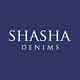 Head Office, House # 23, Road # 129, Gulshan – 1, Dhaka-1212Tel: +88-02-9850548,9854679 Fax: +88-02-9851698Mail: info@shashabd.com; Web: www.shashadenims.comPrice Sensitive InformationThis is for kind information of all concerned that the Board of Directors of Shasha Denims Limited in its BoardMeeting held on June 15,2020 at 5.00 p.m.at its head officehas taken the following Price Sensitive Information. The Board considered the Third Quarter Financial Statements (Q3) for the period ended on 31March, 2020. The highlights of consolidated financial position of the company for the third quarter (Q3) ended on 31March, 2020 is as follows:*Figures of 2018-2019 have been restated.The detail of the published second quarter financial statements is also available in our website address: www.shashadenims.comBy order of the BoardSd/-Date: June 15, 2020Company Secretary